Kraków, dnia 19 października 2023 r.SPECYFIKACJA WARUNKÓW ZAMÓWIENIAzwana dalej w skrócie SWZRozdział I – Nazwa (firma) oraz adres zamawiającegoUniwersytet Jagielloński, ul. Gołębia 24, 31-007 Kraków.Jednostka prowadząca sprawę:Dział Zamówień Publicznych, ul. Straszewskiego 25/3 i 4, 31-113 Kraków;tel.: +4812 663-39-03; e-mail.: piotr.molczyk@uj.edu.pl godziny urzędowania: od poniedziałku do piątku; od 7:30 do 15:30, z wyłączeniem sobót oraz dni ustawowo wolnych od pracy;strona internetowa (adres url): https://www.uj.edu.pl/narzędzie komercyjne do prowadzenia postępowania: https://platformazakupowa.pl adres strony internetowej prowadzonego postępowania, na której udostępniane będą zmiany i wyjaśnienia treści SWZ oraz inne dokumenty zamówienia bezpośrednio  związane z postępowaniem (adres profilu nabywcy): https://platformazakupowa.pl/pn/uj_edu Rozdział II – Tryb udzielenia zamówieniaPostępowanie prowadzone jest w trybie podstawowym bez możliwości negocjacji, na podstawie art. 275 pkt 1 ustawy z dnia 11 września 2019 r. – Prawo zamówień publicznych (t. j. Dz. U. z 2023 poz. 1605 ze zm.), zwanej dalej „ustawą PZP”, oraz zgodnie z wymogami określonymi w niniejszej SWZ.Do czynności podejmowanych przez zamawiającego i wykonawców w postępowaniu o udzielenie przedmiotowego zamówienia stosuje się przepisy powołanej ustawy PZP oraz wydanych na jej podstawie aktów wykonawczych, a w sprawach nieuregulowanych przepisy ustawy z dnia 23 kwietnia 1964 r. – Kodeks cywilny (t. j. Dz.U. 2023 poz. 1610 ze zm.).Rozdział III – Opis przedmiotu zamówieniaPrzedmiotem zamówienia jest usługa wydania dwóch publikacji dla Instytutu Historii Sztuki Uniwersytetu Jagiellońskiego.Oznaczenie przedmiotu zamówienia według kodu Wspólnego Słownika Zamówień CPV: 79970000-4 usługi publikacji.Warunki realizacji zamówienia zawarte zostały we wzorze umowy stanowiącym integralną część SWZ.	Wykonawca musi zaoferować przedmiot zamówienia zgodny z wymogami zamawiającego, określonymi w niniejszej SWZ.Szczegółowy opis przedmiotu zamówienia zawiera Załącznik A do SWZ.Rozdział IV – Przedmiotowe środki dowodowe (składane wraz z ofertą)Zamawiający nie wymaga złożenia wraz z ofertą przedmiotowych środków dowodowych.Rozdział V – Termin wykonania zamówieniaWydanie poszczególnego tomu publikacji nastąpi w terminie 60 dni, licząc od dnia przekazania Wykonawcy całości materiałów każdego tomu będącego przedmiotem publikacji.Wykonawca zapewnia gotowość do realizacji zamówienia w dniu zawarcia umowy.Zamawiający dopuszcza wcześniejszą realizację zamówienia w zakresie jego merytorycznego zakresu opisanego w Załączniku A do SWZRozdział VI – Opis warunków podmiotowych udziału w postępowaniuZdolność do występowania w obrocie gospodarczym – zamawiający nie wyznacza warunku w tym zakresie;Uprawnienia do prowadzenia określonej działalności gospodarczej lub zawodowej, o ile wynika to z odrębnych przepisów – zamawiający nie wyznacza warunku w tym zakresie;Sytuacja ekonomiczna lub finansowa – zamawiający nie wyznacza warunku w tym zakresie;Zdolność techniczna lub zawodowa – zamawiający nie wyznacza warunku w tym zakresie.Weryfikacji i oceny warunków udziału w postępowaniu zamawiający dokona na podstawie oświadczeń i dokumentów składanych przez uczestniczących w postępowaniu wykonawców z zachowaniem sposobu i formy, o których mowa w niniejszej SWZ.Wykonawca może w celu potwierdzenia spełniania warunków udziału, w stosownych sytuacjach oraz w odniesieniu do konkretnego zamówienia, lub jego części, polegać na zdolnościach technicznych lub zawodowych lub sytuacji finansowej lub ekonomicznej podmiotów udostępniających zasoby, niezależnie od charakteru prawnego łączących go z nimi stosunków prawnych.W odniesieniu do warunków dotyczących wykształcenia, kwalifikacji zawodowych lub doświadczenia wykonawcy mogą polegać na zdolnościach podmiotów udostępniających zasoby, jeśli podmioty te wykonają usługi, do realizacji których te zdolności są wymagane.Wykonawcy mogą wspólnie ubiegać się o udzielenie zamówienia.Warunek dotyczący uprawnień do prowadzenia określonej działalności gospodarczej lub zawodowej, jest spełniony, jeżeli co najmniej jeden z wykonawców wspólnie ubiegających się o udzielenie zamówienia posiada uprawnienia do prowadzenia określonej działalności gospodarczej lub zawodowej i zrealizuje dostawy, do których realizacji te uprawnienia są wymagane.Wykonawca, który polega na zdolnościach lub sytuacji podmiotów udostępniających zasoby, składa wraz z ofertą, zobowiązanie podmiotu udostępniającego zasoby do oddania mu do dyspozycji niezbędnych zasobów na potrzeby realizacji danego zamówienia lub inny podmiotowy środek dowodowy potwierdzający, że wykonawca realizując zamówienie, będzie dysponował niezbędnymi zasobami tych podmiotów. Powyższe zobowiązanie lub inny środek dowodowy składa się w formie, o której mowa w rozdziale IX ust. 1.6.3-1.6.4 niniejszej SWZ.Oceniając zdolność techniczną lub zawodową, zamawiający może, na każdym etapie postępowania, uznać, że wykonawca nie posiada wymaganych zdolności, jeżeli posiadanie przez wykonawcę sprzecznych interesów, w szczególności zaangażowanie zasobów technicznych lub zawodowych wykonawcy w inne przedsięwzięcia gospodarcze wykonawcy może mieć negatywny wpływ na realizację zamówienia.Rozdział VII – Podstawy wykluczenia wykonawcówZamawiający wykluczy Wykonawcę w przypadku zaistnienia okoliczności przewidzianych postanowieniamiart. 108 ust. 1 ustawy PZP, z zastrzeżeniem art. 110 ust. 2 ustawy PZP.art. 7 ust. 1 ustawy z dnia 13 kwietnia 2022 r. o szczególnych rozwiązaniach w zakresie przeciwdziałania wspieraniu agresji na Ukrainę oraz służących ochronie bezpieczeństwa narodowego (Dz.U. z 2022 r., poz. 835)Stosownie do treści art. 109 ust. 1 ustawy PZP, Zamawiający wykluczy z postępowania Wykonawcę:który naruszył obowiązki dotyczące płatności podatków, opłat lub składek na ubezpieczenia społeczne lub zdrowotne, z wyjątkiem przypadku, o którym mowa w art. 108 ust. 1 pkt 3, chyba że wykonawca odpowiednio przed upływem terminu do składania wniosków o dopuszczenie do udziału w postępowaniu albo przed upływem terminu składania ofert dokonał płatności należnych podatków, opłat lub składek na ubezpieczenia społeczne lub zdrowotne wraz z odsetkami lub grzywnami lub zawarł wiążące porozumienie w sprawie spłaty tych należności (art. 109 ust. 1 pkt 1);w stosunku do którego otwarto likwidację, ogłoszono upadłość, którego aktywami zarządza likwidator lub sąd, zawarł układ z wierzycielami, którego działalność gospodarcza jest zawieszona albo znajduje się on w innej tego rodzaju sytuacji wynikającej z podobnej procedury przewidzianej w przepisach miejsca wszczęcia tej procedury (art. 109 ust.1 pkt 4);który w sposób zawiniony poważnie naruszył obowiązki zawodowe, co podważa jego uczciwość, w szczególności gdy wykonawca w wyniku zamierzonego działania lub rażącego niedbalstwa nie wykonał lub nienależycie wykonał zamówienie, co zamawiający jest w stanie wykazać za pomocą stosownych dowodów (art. 109 ust. 1 pkt 5);który, z przyczyn leżących po jego stronie, w znacznym stopniu lub zakresie nie wykonał lub nienależycie wykonał albo długotrwale nienależycie wykonywał istotne zobowiązanie wynikające z wcześniejszej umowy w sprawie zamówienia publicznego lub umowy koncesji, co doprowadziło do wypowiedzenia lub odstąpienia od umowy, odszkodowania, wykonania zastępczego lub realizacji uprawnień z tytułu rękojmi za wady (art. 109 ust. 1 pkt 7);który w wyniku zamierzonego działania lub rażącego niedbalstwa wprowadził zamawiającego w błąd przy przedstawianiu informacji, że nie podlega wykluczeniu, spełnia warunki udziału w postępowaniu lub kryteria selekcji, co mogło mieć istotny wpływ na decyzje podejmowane przez zamawiającego w postępowaniu o udzielenie zamówienia, lub który zataił te informacje lub nie jest w stanie przedstawić wymaganych podmiotowych środków dowodowych (art. 109 ust. 1 pkt 8);który bezprawnie wpływał lub próbował wpływać na czynności zamawiającego lub próbował pozyskać lub pozyskał informacje poufne, mogące dać mu przewagę w postępowaniu o udzielenie zamówienia (art. 109 ust. 1 pkt 9);który w wyniku lekkomyślności lub niedbalstwa przedstawił informacje wprowadzające w błąd, co mogło mieć istotny wpływ na decyzje podejmowane przez zamawiającego w postępowaniu o udzielenie zamówienia (art. 109 ust. 1 pkt 10).W przypadkach, o których mowa w ust. 2.1 – 2.4 niniejszego rozdziału, Zamawiający może nie wykluczać Wykonawcy, jeżeli wykluczenie byłoby w sposób oczywisty nieproporcjonalne, w szczególności, gdy kwota zaległych podatków lub składek na ubezpieczenie społeczne jest niewielka albo sytuacja ekonomiczna lub finansowa Wykonawcy, o którym mowa w ust. 2.2 powyżej, jest wystarczająca do wykonania zamówienia.Rozdział VIII – Wykaz oświadczeń i dokumentów, jakie mają dostarczyć wykonawcy w celu potwierdzenia spełnienia warunków udziału w postępowaniu oraz braku podstaw do wykluczeniaOświadczenia składane obligatoryjnie wraz z ofertą:W celu potwierdzenia braku podstaw do wykluczenia Wykonawcy z postepowania 
o udzielenie zamówienia publicznego w okolicznościach, o których mowa w Rozdziale VII SWZ, Wykonawca musi dołączyć do oferty oświadczenie wykonawcy 
o niepodleganiu wykluczeniu, według wzoru stanowiącego załącznik nr 1a do formularza oferty.W celu potwierdzenia spełnienia warunków udziału w postępowaniu, Wykonawca musi dołączyć do oferty oświadczenie Wykonawcy o spełnieniu warunków zgodnie 
z wymogami Zamawiającego określonymi w Rozdziale VI SWZ, według wzoru stanowiącego załącznik nr 1b do formularza oferty.Wykonawca, który zamierza powierzyć wykonanie części zamówienia podwykonawcom, w celu wykazania braku istnienia wobec nich podstaw wykluczenia, jest zobowiązany do złożenia oświadczenia, o którym mowa w punkcie 1) w części dotyczącej podwykonawców.W przypadku wspólnego ubiegania się o zamówienie przez wykonawców, oświadczenie w celu potwierdzenia braku podstaw do wykluczenia, o których mowa 
w punkcie 1) składa każdy z wykonawców wspólnie ubiegających się o zamówienie.Dodatkowe oświadczenia składane obligatoryjnie wraz z ofertą:w przypadku wspólnego ubiegania się o zamówienie przez wykonawców, Wykonawcy wspólnie ubiegający się o udzielenie zamówienia dołączają do oferty oświadczenie, z którego wynika, które roboty budowlane, dostawy lub usługi wykonają poszczególni wykonawcy.Dodatkowe oświadczenia składane obligatoryjnie wraz z ofertą wymagane przy poleganiu na zasobach podmiotów je udostępniających:Wykonawca polegający na zdolnościach technicznych lub zawodowych podmiotów udostępniających zasoby, w celu wykazania braku istnienia wobec nich podstaw wykluczenia oraz odpowiednio spełniania przez nich warunków udziału 
w postępowaniu, jest zobowiązany do złożenia oświadczenia podmiotu udostępniającego zasoby, potwierdzającego brak podstaw wykluczenia tego podmiotu oraz odpowiednio spełnianie warunków udziału w postępowaniu, według wzoru stanowiącego załącznik nr 3 do formularza oferty,Wykonawca, który polega na zdolnościach lub sytuacji podmiotów udostępniających zasoby, składa, wraz z ofertą, zobowiązanie podmiotu udostępniającego zasoby do oddania mu do dyspozycji niezbędnych zasobów na potrzeby realizacji danego zamówienia lub inny podmiotowy środek dowodowy potwierdzający, że wykonawca realizując zamówienie, będzie dysponował niezbędnymi zasobami tych podmiotów według wzoru stanowiącego załącznik nr 4 do formularza oferty. Treść zobowiązania powinna bezspornie i jednoznacznie wskazywać na zakres zobowiązania innego podmiotu, określać czego dotyczy zobowiązanie oraz w jaki sposób i w jakim okresie będzie ono wykonywane. Zobowiązanie podmiotu udostępniającego zasoby, o którym mowa w pkt 2, potwierdza, że stosunek łączący Wykonawcę z podmiotami udostępniającymi zasoby gwarantuje rzeczywisty dostęp do tych zasobów oraz określa w szczególności:zakres dostępnych Wykonawcy zasobów podmiotu udostępniającego zasoby;sposób i okres udostępnienia Wykonawcy i wykorzystania przez niego zasobów podmiotu udostępniającego te zasoby przy wykonywaniu zamówienia; czy i w jakim zakresie podmiot udostępniający zasoby, na zdolnościach którego Wykonawca polega w odniesieniu do warunków udziału w postępowaniu dotyczących wykształcenia, kwalifikacji zawodowych lub doświadczenia, zrealizuje roboty budowlane lub usługi, których wskazane zdolności dotyczą.Dokumenty i oświadczenia składane przez wykonawcę na wezwanie zamawiającego – nie dotyczy.W przypadku, gdy Wykonawca polega na zasobach podmiotów udostępniających zasoby, w celu wykazania spełnienia warunków udziału w postępowaniu, podmiotowe środki dowodowe, winny zostać przedstawione przez ten podmiot, w zakresie w jakim wykonawca powołuje się na jego zasoby.Jeżeli, w toku postępowania, wykonawca nie złoży oświadczenia, oświadczeń lub dokumentów niezbędnych do przeprowadzenia postępowania, złożone oświadczenia lub dokumenty są niekompletne, zawierają błędy lub budzą wskazane przez zamawiającego wątpliwości, zamawiający wezwie do ich złożenia, uzupełnienia, poprawienia w wyznaczonym terminie nie krótszym niż dwa (2) dni robocze, chyba że mimo ich złożenia oferta wykonawcy podlegałaby odrzuceniu albo konieczne byłoby unieważnienie postępowania.Podmiotowe środki dowodowe sporządzone w języku obcym składa się wraz z tłumaczeniem na język polski.Rozdział IX - Informacja o sposobie porozumiewania się Zamawiającego z Wykonawcami oraz przekazywania oświadczeń i dokumentów, a także wskazanie osób uprawnionych do porozumiewania się z Wykonawcami.Informacje ogólne.Postępowanie o udzielenie zamówienia publicznego prowadzone jest przy użyciu narzędzia komercyjnego https://platformazakupowa.pl – adres profilu nabywcy: https://platformazakupowa.pl/pn/uj_eduWykonawca przystępując do niniejszego postępowania o udzielenie zamówienia publicznego:akceptuje warunki korzystania z https://platformazakupowa.pl określone w regulaminie zamieszczonym w zakładce „Regulamin” oraz uznaje go za wiążący;zapozna się z instrukcją korzystania z https://platformazakupowa.pl, a w szczególności z zasadami logowania, składania wniosków o wyjaśnienie treści SWZ, składania ofert oraz dokonywania innych czynności w niniejszym postępowaniu przy użyciu https://platformazakupowa.pl dostępną na https://platformazakupowa.pl – link poniżej:https://drive.google.com/file/d/1Kd1DttbBeiNWt4q4slS4t76lZVKPbkyD/view lub w zakładce: https://platformazakupowa.pl/strona/45-instrukcje oraz będzie ją stosować.Wymagania techniczne i organizacyjne składania ofert, wysyłania i odbierania dokumentów elektronicznych, cyfrowego odwzorowania z dokumentem w postaci papierowej, oświadczeń oraz informacji przekazywanych z ich użyciem opisane zostały na https://platformazakupowa.pl, w regulaminie zamieszczonym w zakładce „Regulamin” oraz instrukcji składania ofert (linki w ust. 1.2.2 powyżej).Wielkość plików:w odniesieniu do oferty – maksymalna liczba plików to 10 po 150 MB każdy;w przypadku komunikacji – wiadomość do zamawiającego max. 500 MB;Komunikacja między zamawiającym i wykonawcami odbywa się wyłącznie przy użyciu narzędzia komercyjnego https://platformazakupowa.pl – adres profilu nabywcy: https://platformazakupowa.pl/pn/uj_eduW celu skrócenia czasu udzielenia odpowiedzi na pytania komunikacja między zamawiającym a wykonawcami w zakresie:przesyłania zamawiającemu pytań do treści SWZ;przesyłania odpowiedzi na wezwanie zamawiającego do złożenia podmiotowych środków dowodowych;przesyłania odpowiedzi na wezwanie zamawiającego do złożenia/poprawienia/uzupełnienia oświadczenia, o którym mowa w art. 125 ust. 1, podmiotowych środków dowodowych, innych dokumentów lub oświadczeń składanych w postępowaniu;przesyłania odpowiedzi na wezwanie zamawiającego do złożenia wyjaśnień dotyczących treści oświadczenia, o którym mowa w art. 125 ust. 1 lub złożonych podmiotowych środków dowodowych lub innych dokumentów lub oświadczeń składanych w postępowaniu;przesyłania odpowiedzi na wezwanie zamawiającego do złożenia wyjaśnień dotyczących treści przedmiotowych środków dowodowych;przesłania odpowiedzi na inne wezwania zamawiającego wynikające z ustawy – Prawo zamówień publicznych;przesyłania wniosków, informacji, oświadczeń wykonawcy;przesyłania odwołania/innychodbywa się za pośrednictwem https://platformazakupowa.pl i formularza: „Wyślij wiadomość do zamawiającego”.Za datę przekazania (wpływu) oświadczeń, wniosków, zawiadomień oraz informacji przyjmuje się datę ich przesłania za pośrednictwem https://platformazakupowa.pl poprzez kliknięcie przycisku: „Wyślij wiadomość do zamawiającego”, po którym pojawi się komunikat, że wiadomość została wysłana do zamawiającego.Zamawiający przekazuje wykonawcom informacje za pośrednictwem https://platformazakupowa.pl. Informacje dotyczące odpowiedzi na pytania, zmiany specyfikacji, zmiany terminu składania i otwarcia ofert zamawiający zamieszcza na platformie w sekcji: „Komunikaty”. Korespondencja, której zgodnie z obowiązującymi przepisami adresatem jest konkretny wykonawca, będzie przekazywana za pośrednictwem https://platformazakupowa.pl do konkretnego wykonawcy.Wykonawca jako podmiot profesjonalny ma obowiązek sprawdzania komunikatów i wiadomości bezpośrednio na https://platformazakupowa.pl przesyłanych przez zamawiającego, gdyż system powiadomień może ulec awarii lub powiadomienie może trafić do folderu SPAM.Zamawiający, zgodnie z rozporządzeniem Prezesa Rady Ministrów z dnia 30 grudnia 2020 r. w sprawie sposobu sporządzania i przekazywania informacji oraz wymagań technicznych dla dokumentów elektronicznych oraz środków komunikacji elektronicznej w postępowaniu o udzielenie zamówienia publicznego lub konkursie (Dz. U. z 2020 r., poz. 2452), określa niezbędne  wymagania sprzętowo-aplikacyjne umożliwiające pracę na https://platformazakupowa.pl, tj.:stały dostęp do sieci Internet o gwarantowanej przepustowości nie mniejszej niż 512 kb/s;komputer klasy PC lub MAC o następującej konfiguracji: pamięć min. 2 GB Ram, procesor Intel IV 2 GHZ lub jego nowsza wersja, jeden z systemów operacyjnych – MS Windows 7, Mac Os x 10 4, Linux, lub ich nowsze wersje;zainstalowana dowolna, inna przeglądarka internetowa niż Internet Explorer;włączona obsługa JavaScript,zainstalowany program Adobe Acrobat Reader lub inny obsługujący format plików .pdf.Szyfrowanie na https://platformazakupowa.pl odbywa się za pomocą protokołu TLS 1.3.Oznaczenie czasu odbioru danych przez platformę zakupową stanowi datę oraz dokładny czas (hh:mm:ss) generowany według czasu lokalnego serwera synchronizowanego z zegarem Głównego Urzędu Miar.Sposób sporządzenia i przekazania dokumentów elektronicznych oraz cyfrowego odwzorowania z dokumentem w postaci papierowej musi być zgody z wymaganiami określonymi w rozporządzeniu Prezesa Rady Ministrów z dnia 30 grudnia 2020 r. w sprawie sposobu sporządzania i przekazywania informacji oraz wymagań technicznych dla dokumentów elektronicznych oraz środków komunikacji elektronicznej w postępowaniu o udzielenie zamówienia publicznego lub konkursie (t.j.: Dz. U. 2020 r., poz. 2452 z późn. zm) oraz rozporządzeniu Ministra Rozwoju, Pracy i Technologii z dnia 23 grudnia 2020 r. w sprawie podmiotowych środków dowodowych oraz innych dokumentów lub oświadczeń, jakich może żądać zamawiający od wykonawcy (t. j.: Dz. U. 2020 r., poz. 2415 z późn. zm.), tj.:dokumenty lub oświadczenia, w tym oferta, składane są w oryginale w formie elektronicznej przy użyciu kwalifikowanego podpisu elektronicznego lub w postaci elektronicznej opatrzonej podpisem zaufanym lub podpisem osobistym. W przypadku składania podpisu kwalifikowanego i wykorzystania formatu podpisu XAdES zewnętrzny, zamawiający wymaga dołączenia odpowiedniej ilości plików, tj. podpisywanych plików z danymi oraz plików podpisu w formacie XAdES. Oferta złożona bez opatrzenia właściwym podpisem elektronicznym podlega odrzuceniu na podstawie art. 226 ust. 1 pkt 3 ustawy PZP, z uwagi na niezgodność z art. 63 tej ustawy;dokumenty wystawione w formie elektronicznej przekazuje się jako dokumenty elektroniczne, zapewniając zamawiającemu możliwość weryfikacji podpisów;jeżeli oryginał dokumentu, oświadczenia lub inne dokumenty składane w postępowaniu o udzielenie zamówienia, nie zostały sporządzone w postaci dokumentu elektronicznego, wykonawca może sporządzić i przekazać cyfrowe odwzorowanie z dokumentem lub oświadczeniem w postaci papierowej, opatrując je kwalifikowanym podpisem elektronicznym, podpisem zaufanym lub podpisem osobistym, co jest równoznaczne z poświadczeniem przekazywanych dokumentów lub oświadczeń za zgodność z oryginałem;w przypadku przekazywania przez wykonawcę cyfrowego odwzorowania z dokumentem w postaci papierowej, opatrzenie go kwalifikowanym podpisem elektronicznym, podpisem zaufanym lub podpisem osobistym przez wykonawcę albo odpowiednio przez podmiot, na którego zdolnościach lub sytuacji polega wykonawca na zasadach określonych w art. 118 ustawy PZP, albo przez podwykonawcę jest równoznaczne z poświadczeniem za zgodność z oryginałem.Poświadczenia za zgodność z oryginałem dokonuje odpowiednio wykonawca, podmiot, na którego zdolnościach lub sytuacji polega wykonawca, wykonawcy wspólnie ubiegający się o udzielenie zamówienia publicznego albo podwykonawca, w zakresie dokumentów, które każdego z nich dotyczą (w odniesieniu do pełnomocnictw – zgodnie z zasadą opisaną w rozdziale XII ust. 7 niniejszej SWZ).Sposób porozumiewania się zamawiającego z wykonawcami w zakresie skutecznego złożenia oferty.Oferta musi być sporządzona z zachowaniem postaci elektronicznej w formacie danych zgodnym z Obwieszczeniem Prezesa Rady Ministrów z dnia 9 listopada 2017 r. w sprawie ogłoszenia jednolitego tekstu rozporządzenia Rady Ministrów w sprawie Krajowych Ram Interoperacyjności, minimalnych wymagań dla rejestrów publicznych i wymiany informacji w postaci elektronicznej oraz minimalnych wymagań dla systemów teleinformatycznych i podpisana kwalifikowanym podpisem elektronicznym, podpisem zaufanym lub podpisem osobistym. Zaleca się wykorzystanie formatów: .pdf, .doc., .xls, .jpg (.jpeg) ze szczególnym wskazaniem na .pdf. W celu ewentualnej kompresji danych rekomenduje się wykorzystanie formatów: .zip, 7Z. Do formatów powszechnych a nieobjętych treścią rozporządzenia zalicza się: .rar, .gif, .bmp, .numbers, .pages. Dokumenty złożone w takich plikach zostaną uznane za złożone nieskutecznie. Wykonawca składa ofertę za pośrednictwem https://platformazakupowa.pl – adres profilu nabywcy https://platformazakupowa.pl/pn/uj_edu, zgodnie z regulaminem, o którym mowa w ust. 1 tego rozdziału. Zamawiający nie ponosi odpowiedzialności za  złożenie oferty w sposób niezgodny z instrukcją korzystania z https://platformazakupowa.pl, w szczególności za sytuację, gdy zamawiający zapozna się z treścią oferty przed upływem terminu składania ofert (np. złożenie oferty w zakładce „Wyślij wiadomość do zamawiającego”). Taka oferta zostanie uznana przez zamawiającego za ofertę handlową i nie będzie brana pod uwagę w przedmiotowym postępowaniu ponieważ nie został spełniony obowiązek narzucony w art. 221 ustawy – Prawo zamówień publicznych.Sposób zaszyfrowania oferty opisany został w instrukcji składania ofert (linki w ust. 1.2.2 powyżej), przy czym szyfrowanie oferty ma być dokonane jedynie za pomocą narzędzia wbudowanego w platformę zakupową.Po upływie terminu składania ofert wykonawca nie może skutecznie dokonać zmiany ani wycofać uprzednio złożonej oferty.Do porozumiewania się z Wykonawcami upoważniona w zakresie formalnym i merytorycznym jest Piotr Molczyk tel. +4812-663-39-02, e-mail: piotr.molczyk@uj.edu.pl. Rozdział X – Wymagania dotyczące wadiumZamawiający nie wymaga wniesienia wadium..Rozdział XI – Termin związania ofertąWykonawca jest związany złożoną ofertą od dnia upływu terminu składania ofert (włącznie) do dnia 26.11.2023 r.W przypadku, gdy wybór najkorzystniejszej oferty nie nastąpi przed upływem terminu związania ofertą określonego w SWZ, zamawiający przed upływem terminu związania ofertą zwraca się jednokrotnie do wykonawców o wyrażenie zgody na przedłużenie tego terminu o wskazywany przez niego okres, nie dłuższy niż 30 dni.Przedłużenie terminu związania ofertą, o którym mowa w ust. 2, wymaga złożenia przez wykonawcę pisemnego oświadczenia o wyrażeniu zgody na przedłużenie terminu związania ofertą wraz z przedłużeniem okresu ważności wadium, bądź jeżeli jest to niemożliwe, wniesieniem nowego wadium na przedłużony okres związania ofertą.Rozdział XII – Opis sposobu przygotowania ofertKażdy wykonawca może złożyć tylko jedną ofertę na realizację całości przedmiotu zamówienia.Ofertę składa się z zachowaniem formy i sposobu opisanych w rozdziale IX niniejszej SWZ.Dopuszcza się możliwość złożenia oferty przez dwa lub więcej podmiotów wspólnie ubiegających się o udzielenie zamówienia publicznego na zasadach opisanych w treści art. 58 ustawy PZP. Oferta musi być napisana w języku polskim.Oferta wraz ze wszystkimi jej załącznikami musi być podpisana przez osobę (osoby) uprawnioną do reprezentacji wykonawcy, zgodnie z wpisem do Krajowego Rejestru Sądowego, Centralnej Ewidencji i Informacji o Działalności Gospodarczej lub do innego, właściwego rejestru. Jeżeli w imieniu wykonawcy działa osoba, której umocowanie nie wynika z ww. dokumentów, wykonawca wraz z ofertą przedkłada pełnomocnictwo lub inny dokument potwierdzający umocowanie do reprezentowania wykonawcy. Pełnomocnictwa sporządzone w języku obcym wykonawca składa wraz z tłumaczeniem na język polski.W przypadku składania oferty przez wykonawców wspólnie ubiegających się o udzielenie zamówienia lub w sytuacji reprezentowania wykonawcy przez pełnomocnika do oferty musi być dołączone pełnomocnictwo. Wraz z pełnomocnictwem winien być złożony dokument potwierdzający możliwość udzielania pełnomocnictwa. Pełnomocnictwo przekazuje się w postaci elektronicznej, opatrzonej kwalifikowanym podpisem elektronicznym. Pełnomocnictwo sporządzone jako dokument w postaci papierowej i opatrzony własnoręcznym podpisem przekazuje się jako cyfrowe odwzorowanie tego dokumentu opatrzone kwalifikowanym podpisem elektronicznym, poświadczającym zgodność cyfrowego odwzorowania z dokumentem w postaci papierowej, przy czym poświadczenia dokonuje mocodawca lub notariusz, zgodnie z art. 97 § 2 ustawy z dnia 14 lutego 1991 r. – Prawo o notariacie (Dz. U. 2020 r., poz. 1192 z późn. zm.). Oferta wraz ze stanowiącymi jej integralną część załącznikami musi być sporządzona przez wykonawcę, wedle treści postanowień niniejszej SWZ i jej załączników, a w szczególności musi zawierać:formularz oferty wraz z załącznikami, w tym:oświadczenie Wykonawcy o niepodleganiu wykluczeniu – w przypadku wspólnego ubiegania się o zamówienie przez Wykonawców, oświadczenie o niepodleganiu wykluczeniu składa każdy z Wykonawców,oświadczenie Wykonawcy o spełnianiu warunków udziału w postępowaniu,oświadczenie dotyczące podmiotu udostępniającego zasoby wykonawcy (o ile dotyczy), tj.:a/ oświadczenie o udostępnieniu zasobów wykonawcy wraz ze stosownym zobowiązaniem lub innym środkiem dowodowym /o ile dotyczy/,b/ oświadczenie o niepodleganiu wykluczeniu,c/ oświadczenie o spełnieniu warunków udziału w postępowaniu w zakresie, w jakim go dotyczą, pełnomocnictwo lub inny dokument potwierdzający umocowanie do reprezentowania wykonawcy.Jeżeli wykonawca zastrzega sobie prawo do nieudostępnienia innym uczestnikom postępowania informacji stanowiących tajemnicę przedsiębiorstwa w rozumieniu przepisów o zwalczaniu nieuczciwej konkurencji, to składa w treści oferty stosowne oświadczenie zawierające wykaz zastrzeżonych dokumentów wraz z uzasadnieniem ich utajnienia. Dokumenty opatrzone klauzulą; „Dokument zastrzeżony” winny być załączone łącznie z ww. oświadczeniem, na końcu oferty. Wykonawca nie może zastrzec informacji, o których mowa w art. w art. 222 ust. 5 ustawy PZP.Wszystkie koszty związane z przygotowaniem i złożeniem oferty ponosi wykonawca.Rozdział XIII - Termin składania i otwarcia ofert.Oferty należy składać w terminie do dnia 27.10.2023 r., do godziny 09:00, na zasadach, opisanych w rozdziale IX SWZ.Wykonawca przed upływem terminu do składania ofert może wycofać ofertę zgodnie z regulaminem na https://platformazakupowa.pl. Sposób wycofania oferty zamieszczono w instrukcji dostępnej adresem: https://platformazakupowa.pl/strona/45-instrukcje. Oferta nie może zostać wycofana po upływie terminu składania ofert. Zamawiający odrzuci ofertę złożoną po terminie składania ofert.Otwarcie ofert nastąpi w dnia 27.10.2023 r., o godzinie 10:00 za pośrednictwem https://platformazakupowa.pl W przypadku zmiany terminu składania ofert zamawiający zamieści informację o  jego  przedłużeniu na https://platformazakupowa.pl – adres profilu nabywcy – https://platformazakupowa.pl/pn/uj_edu, w zakładce właściwej dla prowadzonego postępowania, w sekcji „Komunikaty”.W przypadku awarii systemu teleinformatycznego, skutkującej brakiem możliwości otwarcia ofert w terminie określonym przez zamawiającego, otwarcie ofert nastąpi niezwłocznie po usunięciu awarii.Zamawiający najpóźniej przed otwarciem ofert udostępni na https://platformazakupowa.pl – adres profilu nabywcy – https://platformazakupowa.pl/pn/uj_edu, w zakładce właściwej dla prowadzonego postępowania, w sekcji „Komunikaty”, informację o kwocie, jaką zamierza przeznaczyć na sfinansowanie zamówienia.Zamawiający niezwłocznie po otwarciu ofert, udostępni na stronie internetowej prowadzonego postępowania informacje o:nazwach albo imionach i nazwiskach oraz siedzibach lub miejscach prowadzonej działalności gospodarczej albo miejscach zamieszkania wykonawców, których oferty zostały otwarte;cenach lub kosztach zawartych w ofertach.Zamawiający nie przewiduje przeprowadzania jawnej sesji otwarcia ofert z udziałem wykonawców, jak też transmitowania sesji otwarcia za pośrednictwem elektronicznych narzędzi do przekazu wideo on-line.Rozdział XIV – Opis sposobu obliczania cenyCenę oferty należy podać w PLN i wyliczyć w oparciu o indywidualną kalkulację, przy uwzględnieniu wymagań i zapisów ujętych w niniejszej SWZ i jej załącznikach oraz przy uwzględnieniu rabatów, opustów, itp., których wykonawca zamierza udzielić.Nie przewiduje się żadnych przedpłat ani zaliczek na poczet realizacji przedmiotu umowy.Ceny muszą być podane i wyliczone w zaokrągleniu do dwóch miejsc po przecinku (zasada zaokrąglenia – poniżej 5 należy końcówkę pominąć, powyżej i równe 5 należy zaokrąglić w górę). Jeżeli złożono ofertę, której wybór prowadziłby do powstania u zamawiającego obowiązku podatkowego zgodnie z przepisami o podatku od towarów i usług, zamawiający w celu oceny takiej oferty dolicza do przedstawionej w niej ceny podatek od towarów i usług, który miałby obowiązek rozliczyć zgodnie z tymi przepisami.Wykonawca, składając ofertę, informuje zamawiającego, czy wybór oferty będzie prowadzić do powstania u zamawiającego obowiązku podatkowego, wskazując nazwę (rodzaj) towaru lub usługi, których dostawa lub świadczenie będzie prowadzić do jego powstania, oraz wskazując ich wartość bez kwoty podatku. Rozdział XV – Opis kryteriów, którymi zamawiający będzie się kierował przy wyborze oferty wraz z podaniem ich znaczenia i sposobu oceny ofertKryteria oceny ofert i ich znaczenie:Cena brutto za całość przedmiotu zamówienia – 100%.Punkty przyznawane za kryterium „cena brutto za całość przedmiotu zamówienia”, będą liczone wg następującego wzoru:C = (Cnaj : Co) x 10gdzie:C – liczba punktów przyznana danej ofercie,Cnaj – najniższa cena spośród ważnych ofert,Co – cena podana przez wykonawcę, dla którego wynik jest obliczany,Maksymalna liczba punktów do uzyskania w tym kryterium przez wykonawcę od każdego członka komisji wynosi 10.Wszystkie obliczenia punktów będą dokonywane z dokładnością do dwóch miejsc po przecinku (bez zaokrągleń).Oferta wykonawcy, która uzyska najwyższą sumaryczną liczbę punktów, uznana zostanie za najkorzystniejszą.Jeżeli zostały złożone oferty o takiej samej cenie, zamawiający wzywa wykonawców, którzy złożyli te oferty, do złożenia w terminie określonym przez zamawiającego ofert dodatkowych.Rozdział XVI – Informacje o formalnościach, jakie powinny zostać dopełnione po wyborze oferty w celu zawarcia umowy w sprawie zamówienia publicznegoPrzed podpisaniem umowy wykonawca powinien złożyć:1.1 	kopię umowy(-ów) określającej podstawy i zasady wspólnego ubiegania się o udzielenie zamówienia publicznego – w przypadku złożenia oferty przez podmioty występujące wspólnie (tj. konsorcjum);1.2 	wykaz podwykonawców z zakresem powierzanych im zadań, o ile przewiduje się ich udział w realizacji zamówienia.Wybrany wykonawca jest zobowiązany do zawarcia umowy w terminie i miejscu wyznaczonym przez zamawiającego.Rozdział XVII – Wymagania dotyczące zabezpieczenia należytego wykonania umowyZamawiający nie przewiduje konieczności wniesienia zabezpieczenia należytego wykonania umowy.Rozdział XVIII – Wzór umowy /projektowane postanowienia umowne/ – załącznik nr 2 do SWZ.Rozdział XIX – Pouczenie ośrodkach ochrony prawnej przysługujących wykonawcy w toku postępowania o udzielenie zamówienia publicznegoŚrodki ochrony prawnej przysługują wykonawcy, jeżeli ma lub miał interes w uzyskaniu zamówienia oraz poniósł́ lub może ponieść szkodę w wyniku naruszenia przez zamawiającego przepisów ustawy PZP.Odwołanie przysługuje na:niezgodną z przepisami ustawy czynność zamawiającego, podjętą w postępowaniu o udzielenie zamówienia, w tym na projektowane postanowienie umowy;zaniechanie czynności w postępowaniu o udzielenie zamówienia, do której́ zamawiający był obowiązany̨ na podstawie ustawy PZP.Odwołanie wnosi się do Prezesa Krajowej Izby Odwoławczej w formie pisemnej albo w formie elektronicznej albo w postaci elektronicznej opatrzone podpisem zaufanym.Na orzeczenie Krajowej Izby Odwoławczej oraz postanowienie Prezesa Krajowej Izby Odwoławczej, o któryḿ mowa w art. 519 ust. 1 ustawy PZP, stronom oraz uczestnikom postepowania odwoławczego przysługuje skarga do sadu. Skargę̨ wnosi się, do Sądu Okręgowego w Warszawie – sądu zamówień publicznych za pośrednictweḿ Prezesa Krajowej Izby Odwoławczej.Szczegółowe informacje dotyczące środków ochrony prawnej określone są w Dziale IX „Środki ochrony prawnej” ustawy PZP.Rozdział XX – Postanowienia ogólneZamawiający nie dopuszcza składania ofert częściowych.Powody niedokonania podziału zamówienia na części: ze względu na specyfikę zamówienia oraz konieczność zapewnienia kompleksowej obsługi świadczonej przez jednego wykonawcę, a także możliwość uzyskania lepszych cen i efektów przy udzieleniu zamówienia o większym zakresie przedmiotowym.Zamawiający nie przewiduje zawarcia umowy ramowej.Zamawiający nie przewiduje możliwości udzielenie zamówienia polegającego na powtórzeniu podobnych usług na podstawie art. 214 ust. 1 pkt 7 ustawy PZP.Zamawiający nie dopuszcza składania ofert wariantowych.Rozliczenia pomiędzy wykonawcą a zamawiającym będą dokonywane w złotych polskich (PLN). Zamawiający nie przewiduje aukcji elektronicznej.Zamawiający nie przewiduje zwrotu kosztów udziału w postępowaniu.Zamawiający żąda wskazania w ofercie przez wykonawcę tej części zamówienia, odpowiednio do treści postanowień SWZ, której wykonanie zamierza powierzyć podwykonawcom, a także wskazania nazw (firm) podwykonawców na zasoby, których się powołuje w celu spełnienia warunków udziału w postępowaniu.Rozdział XXI - Informacja o przetwarzaniu danych osobowych.Zgodnie z art. 13 i 14 Rozporządzenia Parlamentu Europejskiego i Rady (UE) 2016/679 z dnia 27 kwietnia 2016 r. w sprawie ochrony osób fizycznych w związku z przetwarzaniem danych osobowych i w sprawie swobodnego przepływu takich danych oraz uchylenia dyrektywy 95/46/WE (ogólne rozporządzenie o ochronie danych, dalej „RODO”) w zw. z art. 19 ust. 1 ustawy PZP, Uniwersytet Jagielloński informuje, że:Administratorem Pani/Pana danych osobowych jest Uniwersytet Jagielloński, 
ul. Gołębia 24, 31-007 Kraków, reprezentowany przez Rektora UJ.Uniwersytet Jagielloński wyznaczył Inspektora Ochrony Danych, ul. Czapskich 4, 31-110 Kraków, pokój nr 27. Kontakt z Inspektorem możliwy jest przez e-mail: iod@uj.edu.pl lub pod nr telefonu +4812 663 12 25.Pani/Pana dane osobowe przetwarzane będą na podstawie art. 6 ust. 1 lit. c) RODO w celu związanym z postępowaniem o udzieleniem przedmiotowego zamówienia publicznego. Podanie przez Panią/Pana danych osobowych jest wymogiem ustawowym określonym 
w przepisach ustawy PZP związanym z udziałem w postępowaniu o udzielenie zamówienia publicznego. Konsekwencje niepodania danych osobowych wynikają z ustawy PZP.Odbiorcami Pani/Pana danych osobowych będą osoby lub podmioty, którym udostępniona zostanie dokumentacja postępowania w oparciu o art. 18 oraz art. 74 ust. 3 oraz 4 ustawy PZP, przy czym udostepnieniu nie podlegają dane osobowe, o których mowa w art. 9 ust. 1 RODO, zebrane w toku postępowania o udzielenie zamówienia.Pani/Pana dane osobowe będą przechowywane zgodnie z art. 78 ust. 1 ustawy PZP przez okres co najmniej 4 lat liczonych od dnia zakończenia postępowania o udzielenie zamówienia publicznego albo do upływu terminu możliwości kontroli projektu współfinansowanego lub finansowanego ze środków Unii Europejskiej albo jego trwałości takie projektu bądź innych umów czy zobowiązań wynikających z realizowanych projektów.Posiada Pani/Pan prawo do: na podstawie art. 15 RODO prawo dostępu do danych osobowych Pani/Pana dotyczących;na podstawie art. 16 RODO prawo do sprostowania Pani/Pana danych osobowych;na podstawie art. 18 RODO prawo żądania od administratora ograniczenia przetwarzania danych osobowych,prawo do wniesienia skargi do Prezesa Urzędu Ochrony Danych Osobowych, gdy uzna Pani/Pan, że przetwarzanie danych osobowych Pani/Pana dotyczących narusza przepisy RODO.Nie przysługuje Pani/Panu prawo do: prawo do usunięcia danych osobowych w zw. z art. 17 ust. 3 lit. b), d) lub e) RODO, prawo do przenoszenia danych osobowych, o którym mowa w art. 20 RODO,prawo sprzeciwu, wobec przetwarzania danych osobowych, gdyż podstawą prawną przetwarzania Pani/Pana danych osobowych jest art. 6 ust. 1 lit. c) w zw. z art. 21 RODO. Pana/Pani dane osobowe, o których mowa w art. 10 RODO, mogą zostać udostępnione, 
w celu umożliwienia korzystania ze środków ochrony prawnej, o których mowa w Dziale IX ustawy PZP, do upływu terminu na ich wniesienie. Zamawiający informuje, że w odniesieniu do Pani/Pana danych osobowych decyzje nie będą podejmowane w sposób zautomatyzowany, stosownie do art. 22 RODO. W przypadku gdy wykonanie obowiązków, o których mowa w art. 15 ust. 1 - 3 RODO, celem realizacji Pani/Pana uprawnienia wskazanego pkt 8 lit. a) powyżej, wymagałoby niewspółmiernie dużego wysiłku, Zamawiający może żądać od Pana/Pani, wskazania dodatkowych informacji mających na celu sprecyzowanie żądania, w szczególności podania nazwy lub daty wszczętego albo zakończonego postępowania o udzielenie zamówienia publicznego. Skorzystanie przez Panią/Pana, z uprawnienia wskazanego pkt 8 lit. b) powyżej, 
do sprostowania lub uzupełnienia danych osobowych, o którym mowa w art. 16 RODO, 
nie może skutkować zmianą wyniku postępowania o udzielenie zamówienia publicznego, 
ani zmianą postanowień umowy w zakresie niezgodnym z ustawą PZP, ani nie może naruszać integralności protokołu postępowania o udzielenie zamówienia publicznego oraz jego załączników.Skorzystanie przez Panią/Pana, z uprawnienia wskazanego pkt 8 lit. c) powyżej, polegającym na żądaniu ograniczenia przetwarzania danych, o którym mowa w art. 18 ust. 1 RODO, nie ogranicza przetwarzania danych osobowych do czasu zakończenia postępowania o udzielenie zamówienia publicznego oraz również po postępowania w przypadku wystąpienia okoliczności, o których mowa w art. 18 ust. 2 RODO (prawo do ograniczenia przetwarzania nie ma zastosowania w odniesieniu do przechowywania, w celu zapewnienia korzystania ze środków ochrony prawnej lub w celu ochrony praw innej osoby fizycznej lub prawnej, lub z uwagi na ważne względy interesu publicznego Unii Europejskiej lub państwa członkowskiego).Rozdział XXII – Załączniki do SWZZałącznik A do SWZ – Opis przedmiotu zamówieniaZałącznik nr 1 – Formularz oferty;Załącznik nr 2 – Wzór umowy (projektowane postanowienia umowne).Załącznik nr 1 do SWZFORMULARZ   OFERTY ________________________________________________________________ZAMAWIAJĄCY – Uniwersytet Jagielloński Ul. Gołębia 24, 31 – 007 Kraków;Jednostka prowadząca sprawę – Dział Zamówień Publicznych UJUl. Straszewskiego 25/3 i 4, 31-113 Kraków________________________________________________________________Nazwa (Firma) Wykonawcy – ………………………………………………………………………………….,Adres siedziby – ……………………………………………………………………………………,Adres do korespondencji – ……………………………………………………………………………………,Tel. - ......................................................; E-mail: ..............................................................;NIP - .................................................; REGON - .................................................;Dane umożliwiające dostęp do dokumentów potwierdzający umocowanie osoby działającej w imieniu wykonawcy znajduje się w bezpłatnych i ogólnodostępnych bazach danych dostępnych pod następującym adresem:https://.........................Nawiązując do ogłoszonego postępowania w trybie podstawowym bez możliwości negocjacji na wyłonienie Wykonawcy w zakresie wydania dwóch publikacji dla Instytutu Historii Sztuki Uniwersytetu Jagiellońskiego, nr sprawy 80.272.374.2023, składamy poniższą ofertę:oferujemy cenę łączną za całość przedmiotu zamówienia (zgodnie z wyceną ofertową dla realizacji zamówienia) za kwotę netto …………………*, plus należny podatek VAT, co daje kwotę brutto …....................... * (słownie ………………………………….... *),oferujemy termin realizacji przedmiotu umowy zgodnie z Rozdziałem IV SWZ.oświadczamy, że zgodnie z zapisami SWZ, oferujemy usługi gwarancyjne na przedmiot zamówienia spełniające warunki i wymagania wynikające ze SWZ, w szczególności w odniesieniu do ich zakresu, formy realizacji oraz wymaganego okresu. oświadczamy, że wybór oferty:nie będzie prowadził do powstania u Zamawiającego obowiązku podatkowego zgodnie z przepisami o podatku od towarów i usług.*będzie prowadził do powstania u Zamawiającego obowiązku podatkowego zgodnie 
z przepisami o podatku od towarów i usług. Powyższy obowiązek podatkowy będzie dotyczył ……………………………………… (Wpisać nazwę /rodzaj towaru lub usługi, które będą prowadziły do powstania u Zamawiającego obowiązku podatkowego zgodnie z przepisami o podatku od towarów i usług) objętych przedmiotem zamówienia.*oświadczamy, że oferujemy przedmiot zamówienia zgodny z wymaganiami i warunkami określonymi przez Zamawiającego w SWZ i potwierdzamy przyjęcie warunków umownych i warunków płatności zawartych w SWZ i we wzorze umowy stanowiącym załącznik do SWZ,oświadczamy, że uważamy się za związanych niniejszą ofertą na czas wskazany w Rozdziale XI SWZ,oświadczamy, że wypełniliśmy obowiązki informacyjne przewidziane w art. 13 lub art. 14 Rozporządzenia Parlamentu Europejskiego i Rady UE 2016/679 z dnia 27 kwietnia 2016 r. w sprawie ochrony osób fizycznych w związku z przetwarzaniem danych osobowych i w sprawie swobodnego przepływu takich danych oraz uchylenia dyrektywy 95/46/WE wobec osób fizycznych, od których dane osobowe bezpośrednio lub pośrednio pozyskaliśmy w celu ubiegania się o udzielenie zamówienia publicznego w niniejszym postępowaniu,oświadczam, że jestem (należy wybrać z listy) mikroprzedsiębiorstwem, małym przedsiębiorstwem, średnim przedsiębiorstwem, jednoosobową działalność gospodarcza, osoba fizyczna nieprowadząca działalności gospodarczej, inny rodzaj,w przypadku przyznania zamówienia - zobowiązujemy się do zawarcia umowy w miejscu 
i terminie wyznaczonym przez Zamawiającego,osobą upoważnioną do kontaktów z Zamawiającym w zakresie złożonej oferty oraz 
w sprawach dotyczących ewentualnej realizacji umowy jest: ……….…………….., e-mail: …………………., tel.: ………………….. (można wypełnić fakultatywnie),oferta liczy ........................* kolejno ponumerowanych kart,załącznikami do niniejszego formularza oferty są:załącznik nr 1 – oświadczenie Wykonawcy o braku podstaw do wykluczenia,załącznik nr 2 – wykaz podwykonawców (o ile dotyczy),     załącznik nr 3 – wzór oświadczenia o braku podstaw do wykluczenia podmiotu udostępniającego, na którego zasoby powołuje się Wykonawca wraz z jego zobowiązaniem - należy złożyć odrębnie dla każdego podmiotu udostępniającego - (o ile dotyczy)załącznik nr 4 – kalkulacja ceny ofertyinne – .................................................................*.Uwaga! Miejsca wykropkowane i/lub oznaczone „*” we wzorze formularza oferty i wzorach jego załączników Wykonawca zobowiązany jest odpowiednio do ich treści wypełnić lub skreślić.Załącznik nr 1 do formularza ofertyOŚWIADCZENIEDOTYCZĄCE PRZESŁANEK WYKLUCZENIA Z POSTĘPOWANIASkładając ofertę w postępowaniu na wyłonienie Wykonawcy w zakresie wydania dwóch publikacji dla Instytutu Historii Sztuki Uniwersytetu Jagiellońskiego, nr sprawy 80.272.374.2023 OŚWIADCZENIA DOTYCZĄCE WYKONAWCYOświadczam, że nie podlegam wykluczeniu z postępowania na podstawie art. 108 ust. 1 i art. 109 ust. 1 pkt 1, 4. 5, i od 7 do 10 ustawy PZP.Oświadczam, iż nie podlegam wykluczeniu na podstawie art. 7 ust. 1 ustawy z dnia 13 kwietnia 2022 r. o szczególnych rozwiązaniach w zakresie przeciwdziałania wspieraniu agresji na Ukrainę oraz służących ochronie bezpieczeństwa narodowego (Dz.U. z 2022 r., poz. 835), tj.:	nie jesteśmy wykonawcą wymienionym w wykazach określonych w rozporządzeniu 765/2006 i rozporządzeniu 269/2014 ani wpisanym na listę na podstawie decyzji w sprawie wpisu na listę rozstrzygającej o zastosowaniu środka, o którym mowa w art. 1 pkt 3 cyt. ustawy;	nie jesteśmy wykonawcą, którego beneficjentem rzeczywistym w rozumieniu ustawy z dnia 1 marca 2018 r. o przeciwdziałaniu praniu pieniędzy oraz finansowaniu terroryzmu (Dz.U z 2022 r., poz. 593 i 655) jest osoba wymieniona w wykazach określonych w rozporządzeniu 765/2006 i rozporządzeniu 269/2014 ani wpisana na listę lub będąca takim beneficjentem rzeczywistym od dnia 24 lutego 2022 r., o ile została wpisana na listę na podstawie decyzji w sprawie wpisu na listę rozstrzygającej o zastosowaniu środka, o którym mowa w art. 1 pkt 3 cyt. ustawy;	nie jesteśmy wykonawcą, którego jednostką dominującą w rozumieniu art. 3 ust. 1 pkt 37 ustawy z dnia 29 września 1994 r. o rachunkowości (Dz.U. z 2021 r., poz. 217, 2105 i 2106), jest podmiot wymieniony w wykazach określonych w rozporządzeniu 765/2006 i rozporządzeniu 269/2014 albo wpisany na listę lub będący taką jednostką dominującą od dnia 24 lutego 2022 r., o ile został wpisany na listę na podstawie decyzji w sprawie wpisu na listę rozstrzygającej o zastosowaniu środka, o którym mowa w art. 1 pkt 3 cyt. ustawyOświadczam, że zachodzą w stosunku do mnie podstawy wykluczenia z postępowania na podstawie art. …………. ustawy PZP (podać mającą zastosowanie podstawę wykluczenia spośród wskazanych powyżej). Jednocześnie oświadczam, że w związku z ww. okolicznością, na podstawie art. 110 ust. 2 ustawy PZP podjąłem następujące środki naprawcze:…………………………………………………………………………………………..…………………...........……………………………………………………………………………………………Oświadczam, że zachodzą w stosunku do mnie podstawy wykluczenia z postępowania na podstawie art. 7 ust. 1 ustawy z dnia 13 kwietnia 2022 r. o szczególnych rozwiązaniach w zakresie przeciwdziałania wspieraniu agresji na Ukrainę oraz służących ochronie bezpieczeństwa narodowego (Dz.U. z 2022 r., poz. 835), (podać mającą zastosowanie podstawę wykluczenia spośród wskazanych powyżej)…………………………………………………………………………………………..…………………...........………………………………………………………………………………………OŚWIADCZENIE DOTYCZĄCE PODWYKONAWCY NIEBĘDĄCEGO PODMIOTEM, NA KTÓREGO ZASOBY POWOŁUJE SIĘ WYKONAWCA*Oświadczam, że w stosunku do następującego/ych podmiotu/tów, będącego/ych podwykonawcą/ami: (należy podać pełną nazwę/firmę, adres, a także w zależności od podmiotu: NIP/PESEL, KRS/CEiDG), ……………………………………………………………………..….…… nie zachodzą podstawy wykluczenia z postępowania o udzielenie zamówienia.Oświadczam, że w stosunku do podmiotu ……………… (należy podać pełną nazwę/firmę, adres, a także w zależności od podmiotu: NIP/PESEL, KRS/CEiDG)zachodzą podstawy wykluczenia z postępowania na podstawie art. …………. ustawy PZP (podać mającą zastosowanie podstawę wykluczenia spośród wskazanych powyżej). Jednocześnie oświadczam, że w związku z ww. okolicznością, na podstawie art. 110 ust. 2 ustawy PZP podjęte zostały następujące środki naprawcze:…………………………………………………………………………………………..…………………...........…………………………………………………………………………………………………..………………….......Oświadczam, że wszystkie informacje podane w powyższych oświadczeniach są aktualne 
i zgodne z prawdą oraz zostały przedstawione z pełną świadomością konsekwencji wprowadzenia Zamawiającego w błąd przy przedstawianiu informacji.Załącznik nr 2 do formularza oferty(Pieczęć firmowa Wykonawcy)OŚWIADCZENIE(wykaz podwykonawców)Oświadczamy, że:- powierzamy* następującym podwykonawcom wykonanie następujących części (zakresu) zamówieniaPodwykonawca (podać pełną nazwę/firmę, adres, a także w zależności od podmiotu: NIP/PESEL, KRS/CEiDG) - ……………………………………………………………………………………zakres zamówienia: ………………………………………………..........................   2.  Podwykonawca (podać pełną nazwę/firmę, adres, a także w zależności od podmiotu:   NIP/PESEL, KRS/CEiDG) -                 …………………………………………………………………………………………zakres zamówienia: ………………………………………………..........................-  nie powierzamy* podwykonawcom żadnej części (zakresu) zamówienia(jeżeli Wykonawca nie wykreśli żadnej z powyższych opcji, Zamawiający uzna, że nie powierza podwykonawcom wykonania żadnych prac objętych niniejszym zamówieniem)* niepotrzebne skreślićZałącznik nr 3 do formularza ofertyOŚWIADCZENIE DOTYCZACE PODMIOTU UDOSTĘPNIAJĄCEGO ZASOBY(należy przedstawić dla każdego podmiotu udostępniającego zasoby wykonawcy oddzielnie – oświadczenie składane przez podmiot udostępniający)Ja (My) (Imię/ona oraz Nazwisko/a osób występujących w imieniu podmiotu udostępniającego zasoby)…………………………………………………………………………………………..…………………...........…………………………………………………………………………………………………..……………działając w imieniu i na rzecz : …………………………………………………………………………………………..…………………...........…………………………………………………………………………………………………..……………w związku, iż Wykonawca:…………………………………………………………………………………………..…………………...........…………………………………………………………………………………………………..……………(pełna nazwa Wykonawcy i adres/siedziba Wykonawcy)Oświadczam, że:nie podlegam wykluczeniu z postępowania na podstawie art. 108 ust. 1 oraz art. 109 ust. 1 pkt 1, 4. 5, i od 7 do 10 ustawy PZP.nie podlegam wykluczeniu z postępowania na podstawie art. 7 ust. 1 ustawy z dnia 13 kwietnia 2022 r. o szczególnych rozwiązaniach w zakresie przeciwdziałania wspieraniu agresji na Ukrainę oraz służących ochronie bezpieczeństwa narodowego (Dz.U. z 2022 r., poz. 835), tj.:nie jesteśmy wykonawcą wymienionym w wykazach określonych w rozporządzeniu 765/2006 i rozporządzeniu 269/2014 ani wpisanym na listę na podstawie decyzji w sprawie wpisu na listę rozstrzygającej o zastosowaniu środka, o którym mowa w art. 1 pkt 3 cyt. ustawy;nie jesteśmy wykonawcą, którego beneficjentem rzeczywistym w rozumieniu ustawy z dnia 1 marca 2018 r. o przeciwdziałaniu praniu pieniędzy oraz finansowaniu terroryzmu (Dz.U z 2022 r., poz. 593 i 655) jest osoba wymieniona w wykazach określonych w rozporządzeniu 765/2006 i rozporządzeniu 269/2014 ani wpisana na listę lub będąca takim beneficjentem rzeczywistym od dnia 24 lutego 2022 r., o ile została wpisana na listę na podstawie decyzji w sprawie wpisu na listę rozstrzygającej o zastosowaniu środka, o którym mowa w art. 1 pkt 3 cyt. ustawy;nie jesteśmy wykonawcą, którego jednostką dominującą w rozumieniu art. 3 ust. 1 pkt 37 ustawy z dnia 29 września 1994 r. o rachunkowości (Dz.U. z 2021 r., poz. 217, 2105 i 2106), jest podmiot wymieniony w wykazach określonych w rozporządzeniu 765/2006 i rozporządzeniu 269/2014 albo wpisany na listę lub będący taką jednostką dominującą od dnia 24 lutego 2022 r., o ile został wpisany na listę na podstawie decyzji w sprawie wpisu na listę rozstrzygającej o zastosowaniu środka, o którym mowa w art. 1 pkt 3 cyt. ustawyOświadczam, że zachodzą w stosunku do mnie podstawy wykluczenia z postępowania na podstawie art. …………. ustawy PZP (podać mającą zastosowanie podstawę wykluczenia spośród wskazanych powyżej). Jednocześnie oświadczam, że w związku z ww. okolicznością, na podstawie art. 110 ust. 2 ustawy PZP podjąłem następujące środki naprawcze:…………………………………………………………………………………………..…………………...........…………………………………………………………………………………………………..……………Oświadczam, że zachodzą w stosunku do mnie podstawy wykluczenia z postępowania na podstawie art. 7 ust. 1 ustawy z dnia 13 kwietnia 2022 r. o szczególnych rozwiązaniach w zakresie przeciwdziałania wspieraniu agresji na Ukrainę oraz służących ochronie bezpieczeństwa narodowego (Dz.U. z 2022 r., poz. 835), (podać mającą zastosowanie podstawę wykluczenia spośród wskazanych powyżej)…………………………………………………………………………………………..…………………...........…………………………………………………………………………zobowiązuję się udostępnić swoje zasoby ww. Wykonawcy.W celu oceny, czy ww. Wykonawca będzie dysponował moimi zasobami w stopniu niezbędnym dla należytego wykonania zamówienia oraz oceny, czy stosunek nas łączący gwarantuje rzeczywisty dostęp do moich zasobów podaję następujące informacje:zakres moich zasobów dostępnych Wykonawcy:…………………………………………………………………………………………..………………….........sposób wykorzystania moich zasobów przez Wykonawcę przy wykonywaniu zamówienia:…………………………………………………………………………………………..…………………...........…………………………………………………………………………………………………..……………charakteru stosunku, jaki będzie mnie łączył z Wykonawcą:…………………………………………………………………………………………..…………………...........…………………………………………………………………………………………………..……………zakres i okres mojego udziału przy wykonywaniu zamówienia:…………………………………………………………………………………………..………………….........spełniam warunki udziału w postępowaniu w zakresie, w którym mnie dotyczą, tj.:…………………………………………………………………………………………………Załącznik nr 4 do formularza ofertyKALKULACJA CENY OFERTYPUBLIKACJA 1PUBLIKACJA 2RAZEM (Publikacja 1 + Publikacja 2) wartość netto …..+VAT…….= wartość brutto……………Załącznik nr 2 do SWZ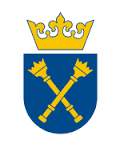 UMOWA 80.272.374.2023 – wzór /projektowane postanowienia umowy/zawarta w Krakowie w dniu ...................... pomiędzy:Uniwersytetem Jagiellońskim z siedzibą w Krakowie przy ul. Gołębiej 24, reprezentowanym przez:……………………………………….., przy kontrasygnacie finansowej Kwestora UJ,zwanym dalej w treści umowy „Zamawiającym”a......................................................z siedzibą w ........................... reprezentowanym przez ....................................zwanym dalej w treści umowy „Wykonawcą”.Niniejsza umowa jest wynikiem przeprowadzonego postępowania o udzielenie zamówienia publicznego w trybie art.275 pkt 1 ustawy z dnia 11 wrzesnia 2019 r. – Prawo zamówień publicznych (t. j. Dz.U. 2023 poz. 1605 ze zm.), zwaną też w dalszej części umowy PZP.§1 Przedmiot umowyPrzedmiotem umowy jest wydanie dwóch książek: 1. Joanna Utzig, współpraca Irena Kontny, Kamila Twardowska, Korpus witraży z lat 1800–1945 w kościołach rzymskokatolickich archidiecezji katowickiej (dwa tomy); 2. Tomasz Szybisty, współpraca Joanna Utzig, Korpus witraży z lat 1800–1945 w kościołach rzymskokatolickich diecezji gliwickiej (jeden tom) dla Instytutu Historii Sztuki Uniwersytetu Jagiellońskiego.§21. Na mocy niniejszej umowy Zamawiający zamawia, zaś Wykonawca zobowiązuje się  świadczyć usługi na warunkach określonych w niniejszej umowie, zgodnie  z postanowieniami SWZ i ofertą Wykonawcy, ogólnie przyjętą wiedzą w tym zakresie oraz  ustaleniami z Zamawiającym.§3Wykonawca oświadcza, że:a) przekaże we własnym zakresie obowiązkowe egzemplarze do Bibliotek, zgodnie z ustawą z dnia 07.11.1996r. o obowiązkowych egzemplarzach bibliotecznych, pozostałe egzemplarze przekaże Zamawiającemu.b) zamieści na odwrocie karty tytułowej adnotację:„Publikacja finansowana w ramach programu ………………………………..”c) opatrzy książkę numerem ISBN, treść noty Copyright ustala się następująco: …….d) Wykonawca jest zobowiązany do odpowiedniego oznaczenia afiliacji autorów publikacji, z zastrzeżeniem, że osoby zatrudnione na Uczelni, doktoranci lub studenci Uczelni będą afiliowani do Uczelni.§41. Wykonawca zobowiązuje się do:a) terminowego wykonania usługi,b) wydania publikacji i dostarczenia ich do siedziby zamawiającego: Instytut Historii Sztuki, ul. Grodzka 53,31-001 Kraków.2. Wykonawca zapewni:a) wysoką jakość prac redakcyjno – korektorskich oraz poszczególnych etapów pracy, składających się na produkt końcowy, zgodnie z odpowiednimi normami technicznymi,b) swobodny nadzór nad realizowanym zamówieniem i możliwość dokonywania uzgodnień na każdym etapie powstawania zamawianej części zamówienia przez przedstawiciela Zamawiającego, tj. p…………………., tel…………………., e-mail: ………………………….. .3. Zamawiający uprawniony będzie do kontroli przestrzegania uzgodnionych warunków wykonania usługi i udzielania Wykonawcy w razie potrzeby niezbędnych wskazówek.§5 Termin1. Wykonawca jest zobowiązany do wydania każdego tomu publikacji w terminie 60 dni, licząc od dnia otrzymania od Zamawiającego niezbędnych materiałów do każdego tomu będącego przedmiotem publikacji.§6 Wynagrodzenie1. Wysokość wynagrodzenia obejmuje wszelkie koszty niezbędne do zrealizowania zamówienia wynikające ze szczegółowej specyfikacji zawartej w SWZ oraz w formularzu cenowym (załącznik nr 4 do formularza oferty), stanowiącym załącznik do niniejszej umowy. 2. Wynagrodzenie Wykonawcy wynosi: netto: ……….. PLN, słownie: ………..złotych …/100, co po doliczeniu należnej stawki podatku VAT daje kwotę brutto: ……….. PLN, słownie: ………….złotych …/100, na podstawie oferty złożonej dnia …..2023 r, stanowiącej integralną część niniejszej umowy. 3. Zamawiający jest podatnikiem VAT i posiada NIP 675-000-22-36.4. Wykonawca jest podatnikiem VAT i posiada NIP ……………….. §72. Podstawą wystawienia faktury VAT będzie protokół potwierdzający odbiór ilościowy i jakościowy, podpisany przez przedstawiciela Zamawiającego  bez zastrzeżeń. 3. Zamawiający zobowiązuje się zapłacić Wykonawcy za wydanie poszczególnego tomu publikacji wynagrodzenie zgodnie z ceną oferty wyrażoną w ofercie z dnia ……………, po należytym wykonaniu usługi, w terminie 30 dni od daty otrzymania faktury VAT wystawionej przez Wykonawcę na adres Zamawiającego:Uniwersytet Jagielloński, ul. Gołębia 24, 31-007 Kraków, NIP: 675-000-22-36, REGON: 000001270 i opatrzonej dopiskiem, dla jakiej Jednostki Zamawiającego zamówienie zrealizowano.4. Jeżeli należność nie zostanie uregulowana w ustalonym terminie, Wykonawca będzie miał prawo naliczać odsetki ustawowe zgodnie z obowiązującymi przepisami, za każdy dzień opóźnienia. 5. W przypadku wystawiania ustrukturyzowanych faktur elektronicznych w rozumieniu art. 6 ust. 1 ustawy z dnia 9 listopada 2018 r. o elektronicznym fakturowaniu w zamówieniach publicznych, koncesjach na roboty budowlane lub usługi oraz partnerstwie publiczno-prywatnym (Dz. U. 2020 poz. 1666 ze zm.) za pośrednictwem Platformy Elektronicznego Fakturowania dostępnej pod adresem: https://efaktura.gov.pl/, w polu „referencja”, Wykonawca wpisze adres e-mail: ……………………6. Zamawiający w przypadku, gdy Wykonawca jest zarejestrowany jako czynny podatnik podatku od towarów i usług Zamawiający może dokonać płatności wynagrodzenia z zastosowaniem mechanizmu podzielonej płatności, to jest w sposób wskazany w art. 108a ust. 2 ustawy z dnia 11 marca 2004 r. o podatku od towarów i usług (t. j. Dz. U. 2022 poz. 931)., dalej „p.t.u.” Postanowień zdania 1. nie stosuje się, gdy przedmiot umowy stanowi czynność zwolnioną z podatku VAT albo jest on objęty 0% stawką podatku VAT.7. Wykonawca zobowiązany jest do wskazania na fakturze numeru rachunku, który został ujawniony w wykazie podmiotów zarejestrowanych jako podatnicy VAT, niezarejestrowanych oraz wykreślonych i przywróconych do rejestru VAT prowadzonym przez Szefa Krajowej Administracji Skarbowej (tzw. „Biała lista” – art. 96b ust. 1 p.t.u.8. W razie braku ujawnienia bankowego rachunku rozliczeniowego Wykonawcy na „Białej liście”, Zamawiający będzie uprawniony do zapłaty wynagrodzenia na rachunek wskazany w fakturze, jednakże z jednoczesnym wypełnieniem obowiązków wynikających z obowiązujących przepisów prawa, w tym powiadomienia organów Krajowej Administracji Skarbowej.9. Datą płatności jest data obciążenia konta Zamawiającego.§8 Kary umowneStrony zastrzegają sobie prawo do dochodzenia kar umownych za niezgodne z niniejszą umową lub nienależyte wykonanie zobowiązań z umowy wynikających. Wykonawca, za wyjątkiem, gdy postawę naliczenia kar umownych stanowią jego zachowania niezwiązane bezpośrednio lub pośrednio z przedmiotem umowy lub jej prawidłowym wykonaniem, oraz z zastrzeżeniem ust. 4 niniejszego paragrafu umowy, zapłaci Zamawiającemu karę umowną w poniższej wysokości w przypadku:odstąpienia od umowy wskutek okoliczności leżących po stronie Wykonawcy - w wysokości 10% wynagrodzenia brutto wskazanego w § 6 ust. 2 umowy,zwłoki w wykonaniu przedmiotu umowy w wysokości 2% wynagrodzenia brutto wskazanego w § 6 ust. 2 umowy za każdy dzień zwłoki, licząc od dnia następnego po upływie terminu określonego w § 5 ust. 1, nie więcej niż 50% wynagrodzenia brutto wskazanego w § 6 ust. 2 umowy,zwłoki w usunięciu wad przedmiotu umowy, stwierdzonych przy odbiorze całego nakładu materiałów, w wysokości 2% wynagrodzenia brutto wskazanego w § 6 ust. 2 umowy, za każdy dzień zwłoki, nie więcej niż 50% wynagrodzenia brutto wskazanego w § 6 ust. 2 umowy,Zapłata kar umownych nie zwalnia Wykonawcy od obowiązku wykonania umowy.4. W przypadku odstąpienia od umowy z przyczyn leżących po stronie Zamawiającego, Zamawiający zapłaci Wykonawcy karę umowną wysokości 10% wynagrodzenia brutto określonego w § 6 ust. 2 umowy. 5.  Kary, o których mowa w ust. 1 i 2 płatne są w terminie 14 dni od daty otrzymania przez Wykonawcę wezwania do ich zapłaty..  Zamawiający zastrzega sobie prawo do potrącenia ewentualnych kar umownych z należnej faktury lub innej wymagalnej wierzytelności Wykonawcy, na co wyraża on zgodę.Jeżeli wysokość naliczonych kar umownych nie pokrywa rzeczywiście poniesionej szkody, Zamawiający może dochodzić odszkodowania uzupełniającego, przy czym kary umowne określone w ust. 2 mają charakter zaliczalny na poczet przedmiotowego odszkodowania uzupełniającegoZapłata kary umownej nie wyłącza dalej idących roszczeń z tytułu niewykonania lub nienależytego wykonania przedmiotu umowy.§9 Odstąpienie od umowy1.	Oprócz przypadków wymienionych w Kodeksie cywilnym Stronom przysługuje prawo odstąpienia od niniejszej umowy w razie zaistnienia okoliczności wskazanych w ust. 2.2.	Zamawiający może odstąpić od umowy w terminie nie wcześniej niż w terminie 7 dni i nie później niż w terminie 30 dnia od dnia powzięcia wiadomości o tym, że: 2.1	Wykonawca na skutek swojej niewypłacalności nie wykonuje zobowiązań pieniężnych przez okres co najmniej 3 miesięcy,2.2	została podjęta likwidacja Wykonawcy lub nastąpiło rozwiązanie Wykonawcy bez przeprowadzenia likwidacji, bądź nastąpiło zakończenie prowadzenia działalności gospodarczej przez Wykonawcę albo wykreślenie Wykonawcy jako przedsiębiorcy z CEIDG,2.3	został wydany nakaz zajęcia majątku Wykonawcy w stopniu uniemożliwiającym wykonanie niniejszej umowy ,2.4	Wykonawca bez uzasadnionego powodu nie rozpoczął realizacji przedmiotu umowy albo w przypadku wstrzymania prac przez Zamawiającego, nie podjął ich w ciągu 3 dni roboczych od chwili otrzymania informacji Zamawiającego o konieczności ich podjęciu na nowo,2.5	Wykonawca przedłożył do odbioru wadliwe egzemplarze okazowe to jest niespełniające wymagań określonych w dokumentacji postępowania o udzielenie zamówienia  - po bezskutecznym upływie terminu wyznaczonego na ich poprawę Wykonawca przekroczył termin wykonania przedmiotu umowy o więcej niż o 14 dni,Zamawiający, niezależnie postanowień ust. 2 niniejszego paragrafu umowy, 
może odstąpić od umowy w razie wystąpienia poniżej wskazanych okoliczności:w terminie 30 dni od dnia powzięcia wiadomości o zaistnieniu istotnej zmiany okoliczności powodującej, że wykonanie umowy nie leży w interesie publicznym, czego nie można było przewidzieć w chwili zawarcia umowy, lub dalsze wykonywanie umowy może zagrozić podstawowemu interesowi bezpieczeństwa państwa lub bezpieczeństwu publicznemu (art. 456 ust. 1 pkt 1 PZP),gdy dokonano zmiany umowy z naruszeniem art. 454 i art. 455 PZP,Wykonawca w chwili zawarcia umowy podlegał wykluczeniu na podstawie art. 108 PZP,Trybunał Sprawiedliwości Unii Europejskiej stwierdził, w ramach procedury przewidzianej w art. 258 Traktatu o funkcjonowaniu Unii Europejskiej, że Rzeczpospolita Polska uchybiła zobowiązaniom, które ciążą na niej na mocy Traktatów, dyrektywy 2014/24/UE, dyrektywy 2014/25/UE i dyrektywy 2009/81/WE, z uwagi na to, że Zamawiający udzielił zamówienia z naruszeniem prawa Unii Europejskiej.Ponadto w razie zaistnienia istotnej zmiany okoliczności powodującej, że wykonanie umowy nie leży w interesie publicznym, czego nie można było przewidzieć w chwili zawarcia umowy, lub dalsze wykonywa4nie umowy może zagrozić istotnemu interesowi bezpieczeństwa państwa lub bezpieczeństwu publicznemu, Zamawiający może odstąpić od umowy w terminie 30 dni od powzięcia wiadomości o tych okolicznościach (art. 456 ust. 1 pkt 1 ustawy z dnia 11 września 2019 r. – Prawo zamówień publicznych).W przypadku odstąpienia od umowy przez Zamawiającego z przyczyn leżących po stronie Wykonawcy, Wykonawca może żądać wynagrodzenia tylko za prawidłowo wykonaną 
i odebraną część przedmiotu umowy.Wykonawcy nie przysługuje roszczenie o odszkodowanie od Zamawiającego z tytułu odstąpienia od umowy z powodu okoliczności wskazanych w ust. 2, 3 lub z przyczyn leżących po stronie Wykonawcy.Odstąpienie od umowy powinno nastąpić w formie pisemnej pod rygorem nieważności takiego oświadczenia i powinno zawierać uzasadnienie.W przypadku zaistnienia przesłanek odstąpienia od umowy, Zamawiający jest uprawniony do odstąpienia częściowego lub całkowitego. Zamawiający jest uprawniony do korzystania z tej części umowy, której odstąpienie nie dotyczy. W takiej sytuacji Wykonawca jest uprawniony do wynagrodzenia w części, której odstąpienie nie dotyczyW przypadku odstąpienia od umowy Zamawiający zachowuje prawo egzekucji kar umownych.§ 10 Siła wyższaPrzez okoliczności siły wyższej stony rozumieją zdarzenie zewnętrzne o charakterze nadzwyczajnym, którego nie można było przewidzieć ani jemu zapobiec, w szczególności takie jak: wojna, stan wyjątkowy, powódź, epidemia choroby zagrażającej życiu lub zdrowiu ludzi, pożar czy też zasadnicza zmiana sytuacji społeczno-gospodarczej.Jeżeli wskutek okoliczności siły wyższej Strona nie będzie mogła wykonywać swoich obowiązków umownych w całości lub w części, niezwłocznie powiadomi o tym drugą stronę. W takim przypadku Strony uzgodnią sposób i zasady dalszego wykonywania umowy lub umowa zostanie rozwiązana. Bieg terminów określonych w niniejszej umowie ulega zawieszeniu przez czas trwania przeszkody spowodowanej siłą wyższą.§ 11 Zmiana umowyStrony przewidują możliwość istotnej zmiany umowy bez obowiązku przeprowadzenia  nowego postepowania poprzez zawarcie pisemnego aneksu pod rygorem nieważności, przy zachowaniu ryczałtowego charakteru ceny umowy, w przypadku zmiany terminu realizacji zamówienia poprzez jego przedłużenie ze względu na przyczyny leżące po stronie Zamawiającego dotyczące np. braku przygotowania/przekazania materiału do realizacji oraz inne niezawinione przez Strony przyczyny spowodowane przez tzw. siłę wyższą w rozumieniu § 10 umowy.Ponadto dopuszcza się zastąpienie dotychczasowego Wykonawcy niniejszej umowy przez inny podmiot spełniający warunki udziału w postępowaniu oraz niepodlegający wykluczeniu z postępowania na mocy art. 108 ust. 1 ustawy PZP i art. 109 ust. 1 ustawy PZP w zakresie wskazanym w dokumentach postępowania przez Zamawiającego, w razie gdy nastąpiło połączenie, podział, przekształcenie, upadłość, restrukturyzacja, nabycie dotychczasowego Wykonawcy lub nabycie jego przedsiębiorstwa przez ww. podmiot.Strony umowy mogą dokonywać nieistotnych zmian umowy, nie stanowiących istotnej zmiany umowy w rozumieniu art. 454 ust. 2 ustawy PZP, poprzez zawarcie pisemnego aneksu pod rygorem nieważności.Zmiany niedotyczące postanowień umownych np. gdy z przyczyn organizacyjnych skutkujące koniecznością zmiany danych teleadresowych określonych w umowie, w szczególności zmiany ulegnie numer konta bankowego jednej ze Stron, nie wymagają zawarcia pisemnego aneksu do umowy, dlatego nastąpią poprzez przekazanie pisemnego oświadczenie Strony, której te zmiany dotyczą, drugiej Stronie.§ 12 postanowienia końcoweStrony zgodnie postanawiają, że w sprawie bezpośredniej realizacji niniejszej umowy Wykonawca działał będzie osobiście lub przez następujących przedstawicieli: ………………….., a przedstawicielem Zamawiającego będzie: ……………………W sprawach nieuregulowanych niniejszą umową mają zastosowanie przepisy ustawy z dnia 11 września 2019 r. – Prawo zamówień publicznych (t. j. Dz. U. 2023 poz. 1605 ze zm.), ustawy z dnia 20 lipca 2018 r. – Prawo szkolnictwie wyższym i nauce (t. j. Dz. U. 2022 poz. 574 ze zm.), ustawy z dnia 4 lutego 1994 r. o prawie autorskim i prawach pokrewnych (t. j. Dz. U. 2021 poz. 1062 ze zm.), oraz ustawy z dnia 23 kwietnia 1964 r. – Kodeks cywilny (t. j. Dz. U. 2023 poz. 1610 ze zm.) Wykonawcy nie przysługuje prawo przenoszenia wierzytelności wynikających z niniejszej umowy, bez uprzedniej pisemnej zgody Zamawiającego, pod rygorem nieważności.Wszelkie zmiany lub uzupełnienia niniejszej umowy mogą nastąpić jedynie za zgodą obu Stron umowy w formie pisemnego aneksu pod rygorem nieważności.W przypadku zaistnienia pomiędzy stronami sporu, wynikającego z umowy lub pozostającego w związku z umową, strony zobowiązują się do podjęcia próby jego rozwiązania w drodze mediacji prowadzonej przez Mediatorów Stałych Sądu Polubownego przy Prokuratorii Generalnej RP , zgodnie z Regulaminem tego Sądu, a dopiero w przypadku braku zawarcia ugody przed Mediatorem Stałym Sądu Polubownego przy Prokuratorii Generalnej RP, spór będzie poddany rozstrzygnięciu przez sąd powszechny właściwy miejscowo dla siedziby Zamawiającego.Umowa niniejsza została sporządzona pisemnie na zasadach określonych w art. 78 i 781 Kodeksu cywilnego, tj. opatrzona przez upoważnionych przedstawicieli obu Stron podpisami kwalifikowanymi lub podpisami własnoręcznymi w dwóch (2) jednobrzmiących egzemplarzach, po jednym (1) dla każdej ze Stron, z zastrzeżeniem ust. 6 poniżej.Strony zgodnie oświadczają, że w przypadku zawarcia niniejszej umowy w formie elektronicznej za pomocą kwalifikowanego podpisu elektronicznego w myśl art. 781 Kodeksu cywilnego, powstały w ten sposób dokument elektroniczny stanowi poświadczenie, iż Strony zgodnie złożyły oświadczenia woli w nim zawarte, zaś datą zawarcia jest dzień złożenia ostatniego (późniejszego) oświadczenia woli o jej zawarciu przez umocowanych przedstawicieli każdej ze Stron.........................................                                              .....................................Zamawiający						WykonawcaZałącznik A do SWZOPIS PRZEDMIOTU ZAMÓWIENIAZamówienie  obejmuje wydanie dwóch publikacji:1. Joanna Utzig, współpraca Irena Kontny, Kamila Twardowska, Korpus witraży z lat 1800–1945 w kościołach rzymskokatolickich archidiecezji katowickiej (dwa tomy);2. Tomasz Szybisty, współpraca Joanna Utzig, Korpus witraży z lat 1800–1945 w kościołach rzymskokatolickich diecezji gliwickiej (jeden tom).Każda z publikacji obejmuje:- wstęp naukowy dotyczący omawianej problematyki, który ma być ilustrowany kolorowymi ilustracjami włamanymi w tekst;- katalog zespołów malarstwa witrażowego (publikacja 1: 110 zespołów / publikacja 2: 88 zespołów), obejmujący każdorazowo:nazwę zespołu, opis architektoniczny, który ma być ilustrowany dwoma zdjęciami pokazującymi elewację i wnętrze kościoła/kaplicy,wiadomości historyczne o kościele i witrażach, fotografie wszystkich witraży należących do zespołu wraz z rozbudowanymi podpisami, a w niektórych przypadkach również fotografie detali wybranych witraży włamane w tekst.Do wybranych haseł zostaną dołączone plany architektoniczne pokazujące umiejscowienie witraży w zespole.W każdej publikacji zostaną zamieszczone:- bibliografia,- indeks osób i pracowni witrażowniczych (do wykonania przez wydawnictwo),- poglądowa mapa archidiecezji/diecezji z oznaczeniem wszystkich kościołów i kaplic, które ujęto w publikacji.Dane techniczne:Format: 245 mm x 315 mmObjętość tekstu znormalizowanego: publikacja 1: 2.000.000 znaków (w tym bibliografia) / publikacja 2: 1.600.000 znaków (w tym bibliografia), ponadto – do przygotowania przez wydawnictwo –  indeks osobowy i spis treści w każdej publikacji.Liczba ilustracji: publikacja 1: 1330, w tym zdjęcia do wstępu: 40, zdjęcia elewacji i wnętrz: 220, zdjęcia witraży w katalogu: 1012, zdjęcia detali: 58; całość – KOLOR;publikacja 2: 1000, w tym zdjęcia do wstępu: 41, zdjęcia elewacji i wnętrz: 176, zdjęcia witraży w katalogu: 731; zdjęcia detali: 52; całość – KOLOR.Mapa archidiecezji/diecezji – po jednej w każdej publikacji.Liczba planów architektonicznych:- publikacja 1: 75,- publikacja 2: 63.Papier:- środek: kreda matowa Silk o gramaturze 130g/m²; druk offset 
CMYK: 4+4; lakier maszynowy: lakier dyspersyjny obustronny MAT 1+1;
- wyklejka: liczba stron: 4, papier offsetowy, gramatura 130g/m², druk offset CMYK: 4+0; lakier maszynowy: lakier dyspersyjny obustronny MAT 1+0;
- oprawa: twarda z oklejką, składki szyte, kapitałka kolor
- oklejka: materiał WIBALIN FINELINEN 563 Dark Blue + suchy tłok na okładce 
+ hot stamping srebrną folią metaliczną; pow. matrycy do hot stampingu łącznie 140 cm² (wszystkie napisy, w tym na grzbiecie książki)Sposób łamania - ilustracje w tekście.Foliowanie każdego egzemplarza w folie termokurczliwą; pakowanie po 5 sztuk.IX.  Ilość egzemplarzy: 500- egzemplarze gratisowe: 100 - egzemplarze promocyjne: 200- egzemplarze do sprzedaży: 200X.  Magazynowanie: przez dwa lata 3 palety. Wymagania ogólne względem wydawnictwa i procesu wydawania:przeprowadzenie adiustacji tekstu i redakcji językowejwykonanie 1 korekty (w tym korekty autorskiej na ogólnie przyjętych zasadach)projekt układu (layout)projekt okładkiwykonanie indeksu osobowegowykonanie wydruków próbnych (proofy) wybranych stron wskazanych przez Zamawiającegosfinansowanie dwóch recenzji merytorycznych przekazanie egzemplarzy obowiązkowych do uprawnionych bibliotekmożliwość zmiany przez Zamawiającego objętości tekstu i ilości fotografii + - 5% (nie licząc zmian wynikających z korekty wydawniczej)termin całkowitej realizacji zamówienia - 2 miesiące od dnia podpisania umowy Wszystkie etapy prac przygotowawczych i prac graficznych, takich jak:projekt okładki,layout,zatwierdzenie do druku (wydruki próbne - proofy)wymagają każdorazowo akceptacji ze strony Zamawiającego. Wykonawca zobowiązany jest do przekazania materiałów do korekty językowej i korekt autorskich w formie wydruków papierowych.Wykonawca zobowiązany jest do wykonania wydruków próbnych w objętości uzgodnionej z Zamawiającym. Proofy kontraktowe powinny być zgodne z normami przewidzianymi dla druku offsetowego. Nazwa ......................................................................Adres ......................................................................Wartość nettoWartość bruttoKoszty redakcyjneKoszty druku i oprawy Cena jednostkowa bruttoWartość bruttoKoszty redakcyjneKoszty druku i oprawy 